THE TWO WISE MEN AND THE SEVEN SISTERSDESCRIPTION- A creation story from the WONG-GU-THA, people of the desert near Ooldea, South Australia. Discover how the hills and valleys, the rivers and oceans were made and how the earth was beautified. Find out why the desert people have such respect for the stars and the universe. 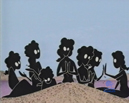 Editor:Kieron Convery & Geetanjali BanwaitTRANSCRIPTIn the beginning of Yulbrada, the Earth, the Creator, Jindoo-the Sun, sent two Spirit men, Woddee Gooth-tha-rra, to shape it. They were from the far end of the Milky Way.They made the hills, the valleys, the lakes and the ocean. When they had nearly completed their work, Jindoo the Creator sent seven sisters, stars of the Milky Way, to beautify the earth with flowers, with trees, with birds, animals and other creepy things.The Seven Sisters were making the Honey Ants when they all got thirsty and they said to the younger sister, 'Go and look for some gubbee, some nice water. Over there, in the hills. Go in that direction'. The little young sister took the yandee dish and she went in search of the water.The Woddee Gooth-tha-rra, the two spirit men, they were in the bushes and they were spying on these women. They followed the minyma Goothoo, the younger sister, when she went for the water.This young sister, she fell in love with the two men. The other six sisters went looking for their sister, because she had been gone for so long. They wondered where she might be. They were really very thirsty and they needed their water. After a while, they found her with the two spirit men.The Creator, Jindoo the Sun, had warned them that should such a thing happen to any one of the sisters, she would not be able to return to her place in the Milky Way. When the six sisters finished their work, they returned to the Milky Way. The two men and the woman remained here on Yulbrada, the earth. Their special powers were taken away when they became mortal. They became the parents of the earth, who made our laws and our people-the desert people. They live by these laws today.This is why the people of the desert have such knowledge and respect of the stars in the universe.